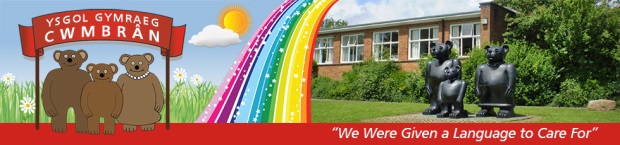 CALENDR/CALENDAR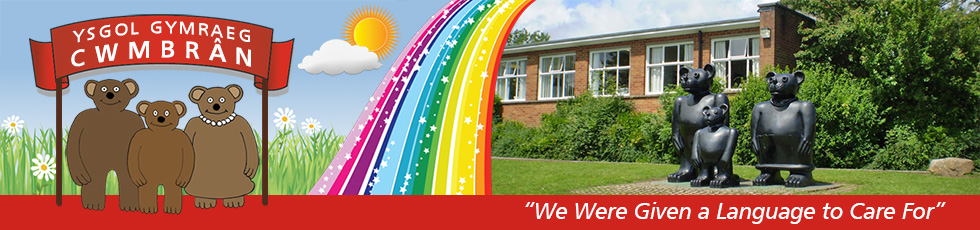 NEWYDDION/NEWSDanfonwn longyfarchiadau mawr i Mrs Spanswick ar enedigaeth ei merch fach – Nel Glain.Rydym yn hapus iawn gyda'r murluniau newydd sydd wedi cael eu paentio yn neuadd yr ysgol. Rydym hefyd wedi prynu sgrin ryngweithiol newydd ar gyfer y neuadd a fydd yn declyn defnyddiol iawn. Mae marciau iard ychwanegol wedi eu paentio ar iard Cyfnod Allweddol 2 sy’n golygu bod cae pêl-droed, cwrt rownderi a gemau targed parhaol gan y disgyblion. Maent hefyd yn hapus iawn gyda'u ffrâm ddringo newydd sydd wedi ei lleoli ar yr iard uchaf.COFIWCH BOD PRIS PRYDAU YSGOL WEDI CYNYDDU - £2.10 i’r Cyfnod Sylfaen a £2.20 i Gyfnod Allweddol 2.COFIWCH I LAWRLWYTHO’R APP SCHOOP ER MWYN DERBYN CYHOEDDIADAU PWYSIG – Cod yr ysgol yw 10319We send our congratulations to Mrs Spanswick on the birth of her little girl – Nel Glain.We are very pleased with the two new murals which have been painted in the school hall.  We have also purchased a new interactive screen for the hall which will serve a multitude of purposes. Further yard markings have been painted on the Key Stage 2 yard.  The pupils now have a permanent football pitch, rounders court and target games.  The pupils are very pleased with their new climbing frame which is located on the top yard.REMEMBER THAT THE PRICE OF SCHOOL MEALS HAS INCREASED - £2.10 for the Foundation Phase and £2.20 for Key Stage 2.PLEASE DOWNLOAD THE SCHOOP APP ONTO YOUR PHONE TO RECEIVE IMPORTANT UPDATES FROM THE SCHOOL – Our School code is 10319Dyddiad/Date:Digwyddiad / Event:15/04/16Gweithdai hylendid bwyd yn ymweld â’r ysgol/Food hygiene roadshow visiting the school16/04/16Arddangosfa Celf yr Urdd 10yb-2yp Canolfan y Methodistiaid CoeduonUrdd Art Exhibition 10am – 2pm – Blackwood Methodist Centre18/04/16Clwb Drama Blynyddoedd 3 a 4/Drama Club Years 3 and 419/04/16Côr pob nos Fawrth o 3:30yp i 4:30 yp/Choir every Tuesday  3:30 pm until 4:30pm19/04/15Clwb Coginio i Flwyddyn 2 - Mrs Dalgleish – Llythyr i ddilyn - 3:30yp – 4:30ypCooking Club for Year 2  - Mrs Dalgleish – Letter to follow - 3:30pm – 4:30pm20/04/16Urdd Club for Years 3 and 4/Clwb yr Urdd i Flynyddoedd 3 a 421/04/16Cwis Eco – Knauff Installation i rai o ddisgyblion Blwyddyn 5 a 6Knauff Installation Eco Quiz for some Year 5 and 6 pupils21/04/16Clwb ffitrwydd yn dechrau i Flynyddoedd 4, 5 a 6 – Amrywiaeth o chwaraeon gan gynnwys tennis, golff, athletau -3:30yp – 4:30ypFitness club starts for Years 4, 5 and 6 – Variety of activities including tennis, golf and athletics – 3:30pm – 4:30pm25/04/16Clwb Drama Blynyddoedd 5 a 6/Drama Club Years 5 and 625/04/16Ffair Scholastic yn cychwyn am wythnos – cyfle i weld y llyfrau Dydd Llun a Dydd Mawrth ac i archebu Dydd GwenerScholastic Book Fayre – Children will have an opportunity to see the books on Monday and Tuesday and orders will be taken on the Friday27/04/16Urdd Club for Years 5 and 6/Clwb yr Urdd i Flynyddoedd 5 a 628/04/16Blwyddyn 6 –Wings to Fly – Llythyr i ddilyn/Year 6 – Wings to Fly – 9:30am-11:30am – Letter to follow29/04/16Diwrnod agored – cyfle i weld gwaith eich plentyn/Open day – an opportunity for you to see your child’s work02/05/16Bank Holiday – No school/Gŵyl y Banc – Dim ysgol03/05/16 – 10/05/16Profion statudol yn cychwyn i blant ym Mlynyddoedd 2 i 6/National tests for children in Years 2 to 604/05/16Urdd Club for Years 3 and 4/Clwb yr Urdd i Flynyddoedd 3 a 404/15/16P C Thomas yn ymweld â Blwyddyn 4 i drafod tobacco ac alcoholP C Thomas visiting Year 4 to discuss tobacco and alcohol09/05/16Clwb Drama Blynyddoedd 5 a 6/Drama Club Years 5 and 611/05/16Urdd Club for Years 5 and 6/Clwb yr Urdd i Flynyddoedd 5 a 611/05/16Blwyddyn 4 yn treulio’r noson yng ngwersyll yr Urdd yng Nghaerdydd – gadael am 9:30yb a dychwelyd y diwrnod canlynol am 4yp/Year 4 pupils spending the night in the Urdd Centre in Cardiff – leaving at 9:30am and returning the following day at 4pm16/05/16Clwb Drama Blynyddoedd 3 a 4/Drama Club Years 3 and 418/05/16Cŵn i’r deillion yn ymweld â Blwyddyn 1 a 2/Guide dogs for the blind visiting Years 1 and 218/05/16Twrnament Rygbi a phêl rwyd – Blaenafon – Llythyr i ddilynRugby and Netball Tournament Blaenavon – Letter to follow18/05/16Urdd Club for Years 3 and 4/Clwb yr Urdd i Flynyddoedd 3 a 422/05/16Disgyblion Cyfnod Allweddol 2 i wneud y Park Run yng Nghwmbrân – Llythyr i ddilynKey Stage 2 Pupils to take part in the Cwmbrân Park Run – Letter to follow23/05/16Clwb Drama Blynyddoedd 5 a 6/Drama Club Years 5 and 623/05/16Wythnos Gwerthoedd – mwy o fanylion i ddilyn/Values Week – more details to follow25/05/16Urdd Club for Years 5 and 6/Clwb yr Urdd i Flynyddoedd 5 a 627/05/16Diwedd Hanner Tymor/End of Half Term06/06/16DIM YSGOL – HYFFORDDIANT I ATHRAWON/NO SCHOOL – TEACHER TRAINING DAY07/06/16Plant yn dychwelyd i’r ysgol ar ôl y gwyliau/Children return to school following half term break.